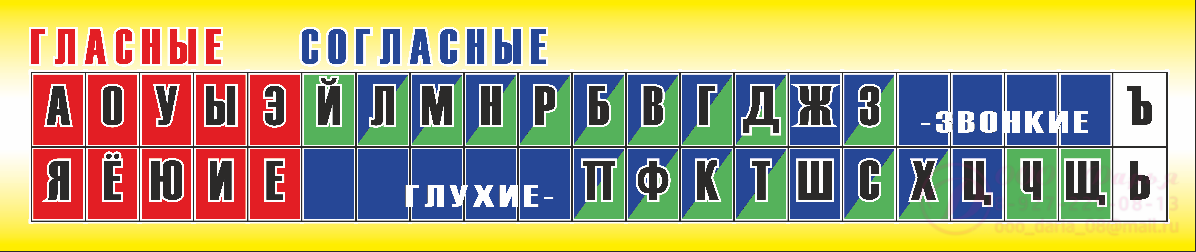         Звукобуквенный анализ                 Схема предложения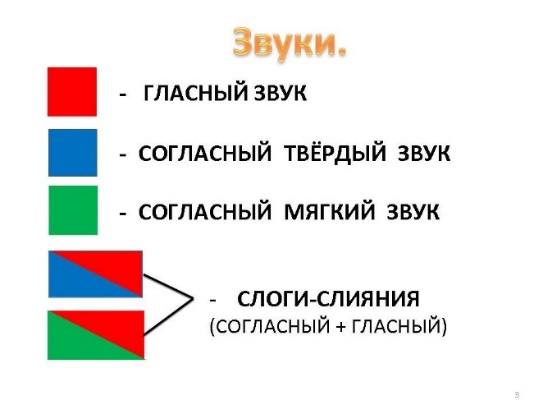 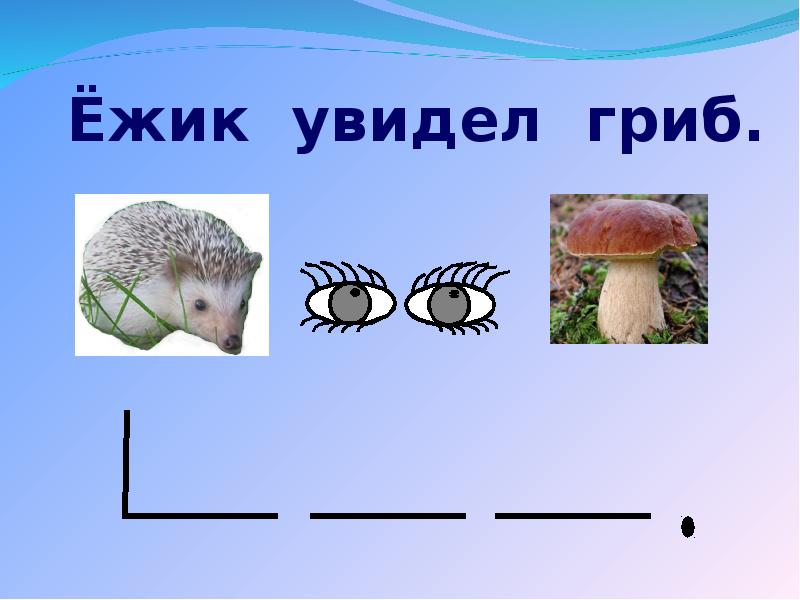 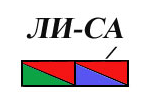 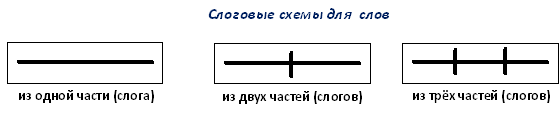 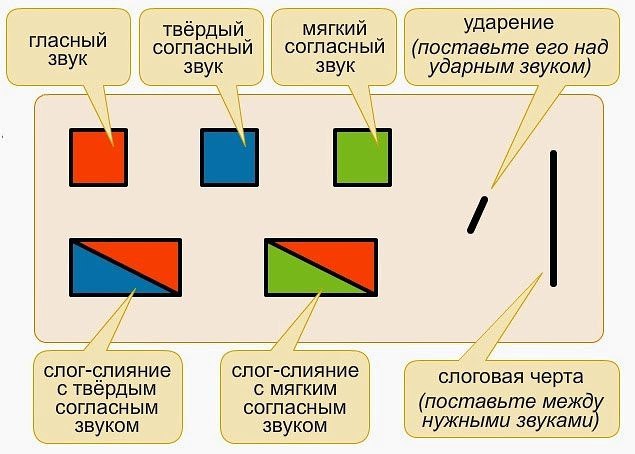 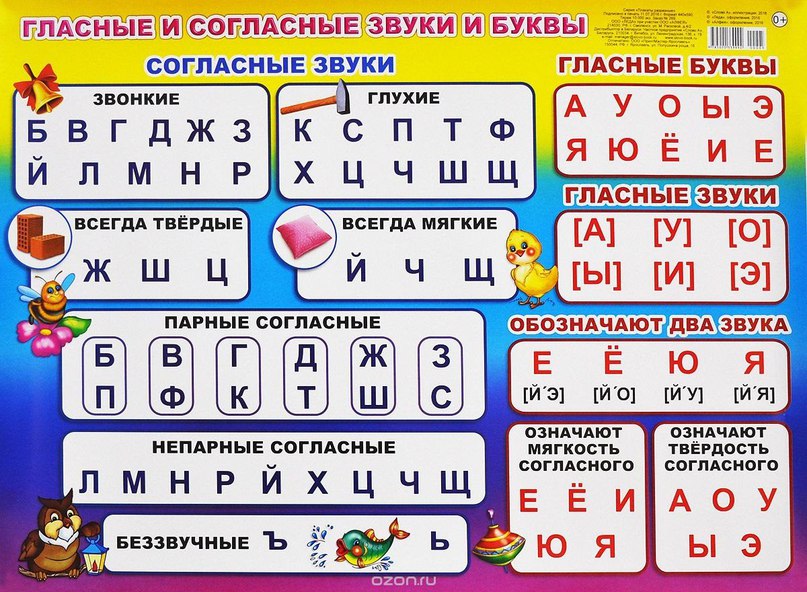 